Dublin Music Boosters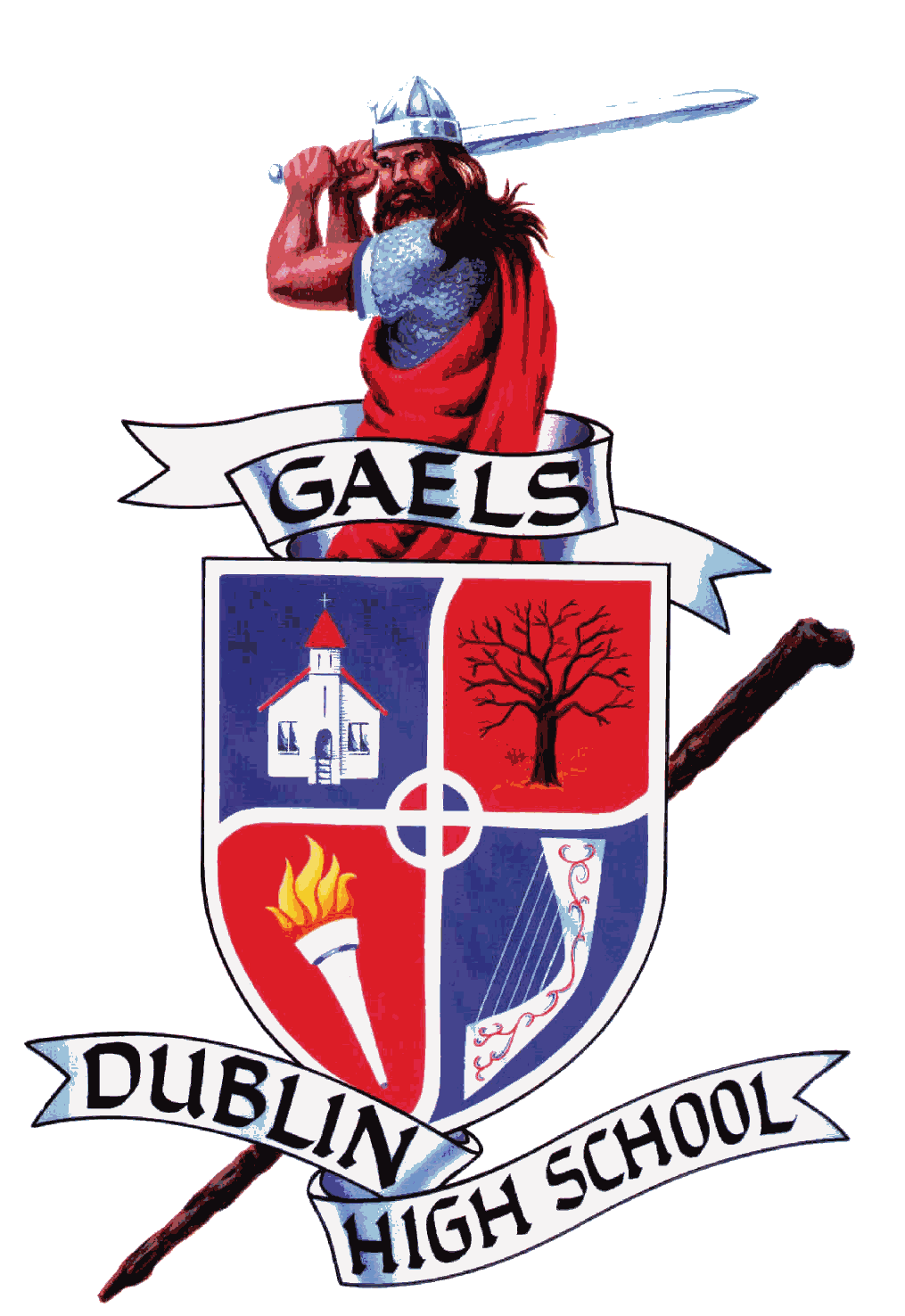 www.dhsirishguard.org"The Gael Force"		Dublin High SchoolMusic Booster Meeting Summary                                Monday, December 11, 2017	       7:00 PM ~ Choir RoomWelcome & Call Meeting to Order (1 minute):  7:11PMTri Ly, PresidentSecretary's Report (2 minutes)Presentation of Minutes from last Booster Meeting: November 13, 2017Grace Lutz, SecretaryMotion to accept the minutes:Second the motion:Paul DowSheri Barbier, Liz Crocker, Angela MarottaDirector’s Report (3 minutes)    Unable to AttendMr. Serpa – Choir DirectorDirector’s Report (3 minutes)Unable to AttendMs. Williams – Band/Instrumental DirectorTreasurer’s Report (10 minutes)Presentation of P&L$5922 of Butter braids salesAbout $300 in costsDonations and Commitment for Winter Activities-need commitment in order to purchase music and move forward with the program.  Students were given audition music. Board needs to discuss with director. Students need a deadline for commitment.Patti Luba – TreasurerRhonda Scharton- Co-TreasurerFundraising Report (5 minutes) See’s Candies update-Candy handed out tonight, profits @ $1200Breakfast with Santa about $600 in photo salesPossible Sock Hop spaghetti feedPaint & Pint update, profit was $190Upcoming Fundraisers:  Savers, Jan 6th  (10-2pm)& 13th (10-2pm)Any new fundraising ideas can be emailed to Lynne and Jean.Publicity Report (2 minutes) FB, Posters/Flyers, Peach Jar, Next door, Dublin Patch, emailAny issues with getting information? New person doing Peach Jar for the DistrictWas told to limit the amount of flyers being sent out to the district to larger events only, such as concertsLynne Shinohara, FundraisingJean Ryken, Co-FundraisingDavyne Bradley, PublicityPresident's Report (9 minutes)Recognition and Thank you- Kyle KochSent Thank you card to LDS Church for use of parking lot during Invitational-attempted to give a donation check but respectfully denied as they didn’t want to take away from our program as we are a community to help each other. NCPA show, Saturday 2/10/18NCPA Meeting, Monday 1/8/18Village Appreciation Night, Friday Dec 15th, 7pm Sunshine Saloon in Pleasanton Tri Ly, PresidentPaul Dow, Co-PresidentNew BusinessBooster Board Positions/ Committee Chairs Chaperone Meeting Wed, Dec 13thMeeting adjourned at:  8:07pmNext Meeting: February 12,  7:00pm Choir roomDHS Music Booster Meeting Sign InDHS Music Booster Meeting Sign InDHS Music Booster Meeting Sign InDHS Music Booster Meeting Sign In1Grace Lutz212Jean Ryken223Tri Ly234Paul Dow245Davyne Bradley256Rhonda Scharton267Patti Luba278Lynne Shinohara289Liz Crocker2910Mayumi Berrios3011Luis Berrios3112Angela Marotta3213Sheri Barbier3314Leah Villanueva3415Tracie Metcalf3516Linda Knapp361737183819392040